U1115A Firmware Update ProcedureOn the U1115A, change the “Role” to “Slave” by following the steps below.Connect  Bluetooth Edit    OK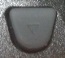 Right click on the PC Bluetooth icon.Click on “Add a Device”.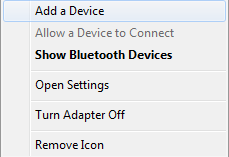 Select the U1115A to be connected and click on “Next” to proceed.Note: different U1115A units will have different MAC address.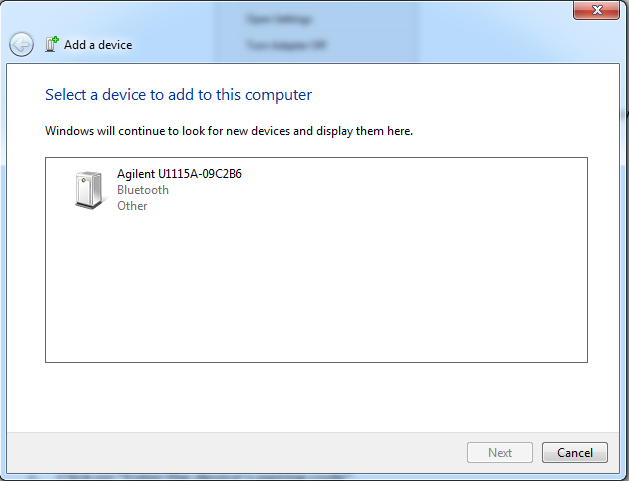 Click on “Enter the device’s pairing code”. 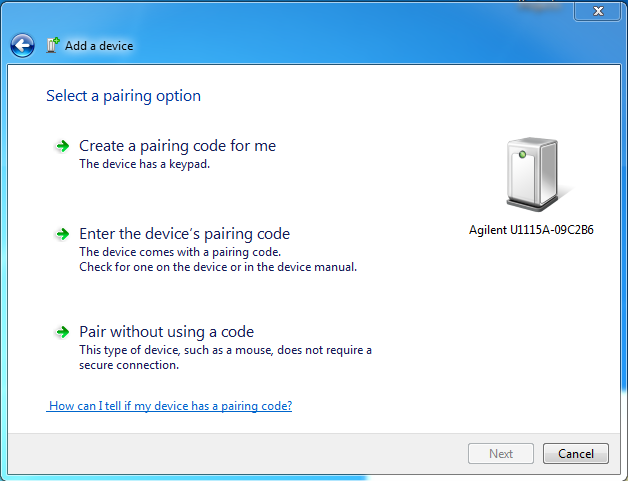 Key in pairing code “1234” and click “Next” to proceed.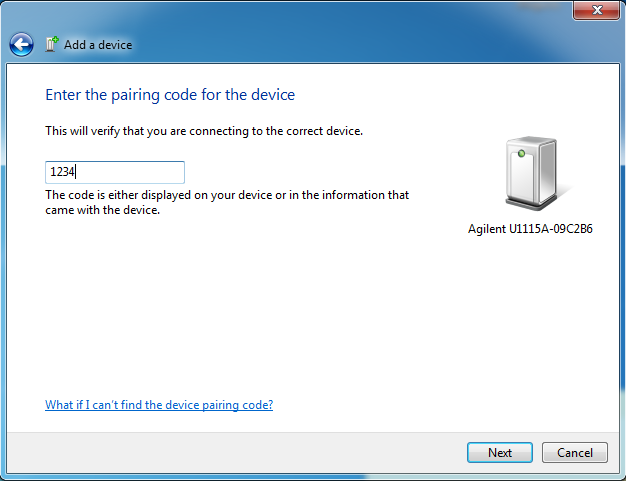 The message below will appear when the pairing is successful.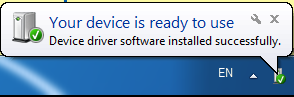 Right click on the PC Bluetooth icon.Click on “Show Bluetooth Devices”.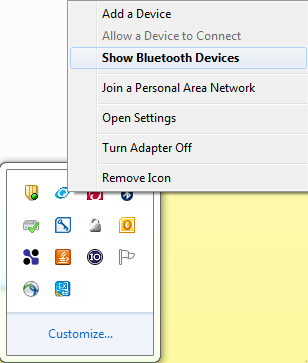 Right click on the U1115A unit connected  Properties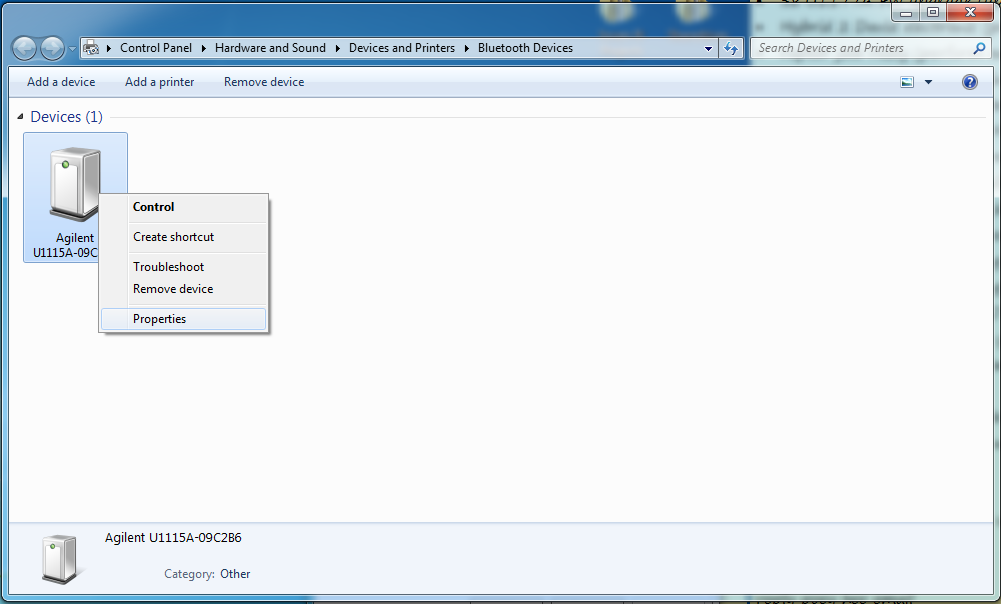 Click on the “Hardware” tab to see the COM port which the U1115A unit is connected to.Note: Different PC might have different COM port value.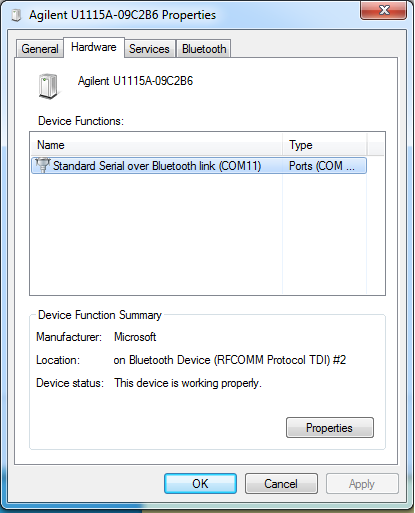 Double click on “U1115AFirmwareUpdatePackage”.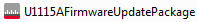 Select the COM port as per Step 3(c). Note: if the COM port value does not appear in the drop down list, please click on “Update Port” to refresh the COM port list.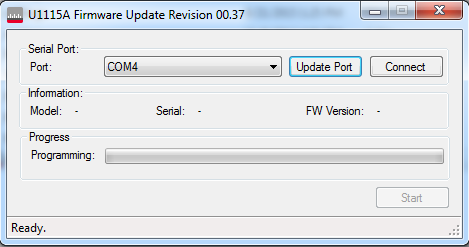 Click “Connect” and wait until the “Start” button is enabled.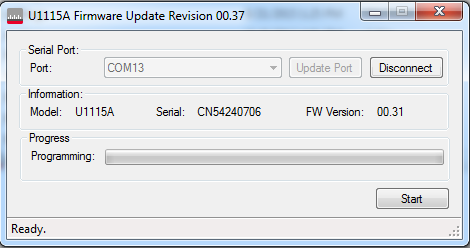 Click on “Start” and wait until the programming is complete.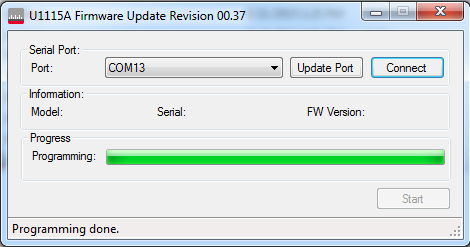 You may check the firmware version by following the steps below.Settings  More  System  Sys Info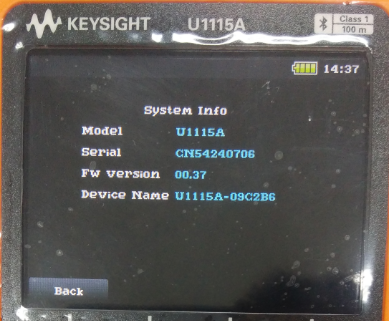 After programmingSet the unit to factory default setting by following the step below.Settings  More  System  Reset  YesUnit will reboot automatically.